PROGRAMA PARA CULTO DE NIÑOS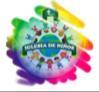 23 y 24 de marzo del 2013TEMA: La Responsabilidad (Abraham)MATERIAL PARA MAESTR@S23 y 24 de marzo del 2013Adapte las actividades a fin de que satisfagan sus necesidades y se ajusten a los recursos que tiene disponibles y el grupo que usted dirige. 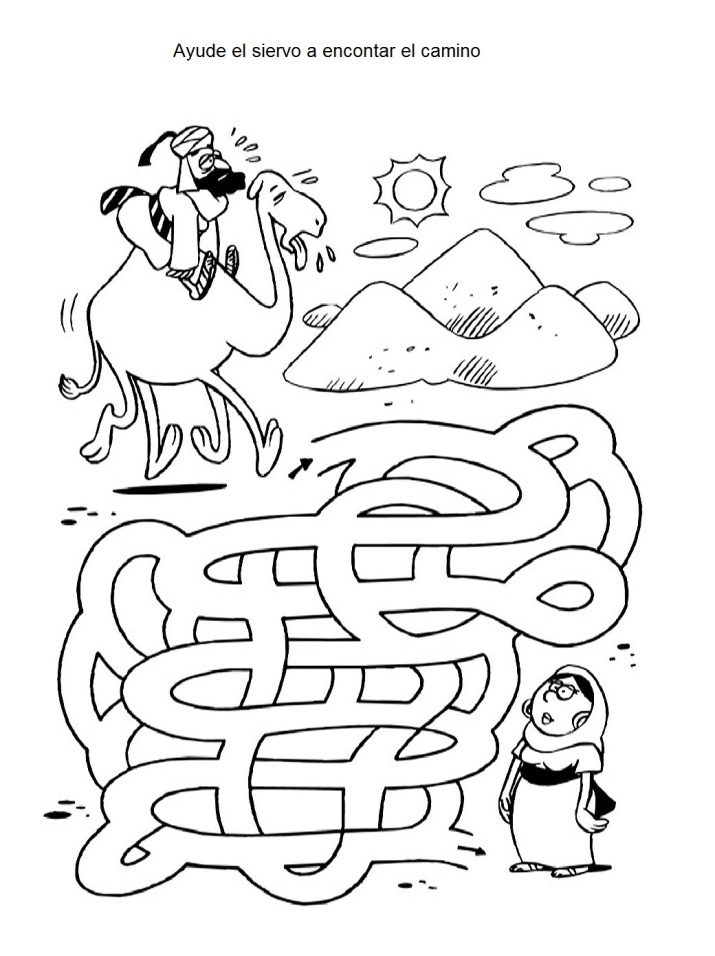 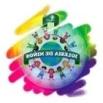 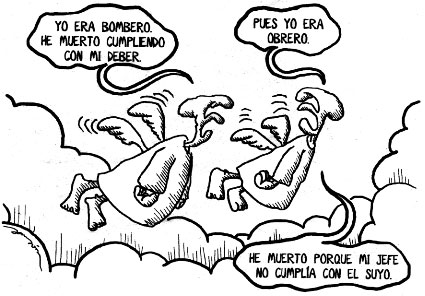 Tips para maestros en el salón de clasesNo leas tú manual, libro, Material de clase, del maestro frente a los alumnos.Organiza los puntos claves durante tu exposición pero no seas esclavo de esa lista.Que tus clases sean espontáneas, pero no improvises información.Comienza y termina siempre puntualmente.Nunca esperes que tus alumnos comprendan algo que tú no comprendiste.No te aprendas de memoria tu clase, simplemente estudia y disfruta.Ocasionalmente contacta a un niño durante la semana y pregúntele como le está yendo, y recuérdele la meta de la semana.NºACTIVIDADTIEMPORESPONSABLES1PREAMBULO:Oración de Apertura  Música de fondo (Ven Espíritu Santo Ven)Ministración Niños5’Sonido, Responsable2BIENVENIDA /REGLAS:Guardar Celulares, juguetesPermanecer sentadosObedecer a los MaestrosSilencio al toque del silbatoTraer la Biblia2’Maestra Zona  Zona 13OFRENDAS:Lección ofrenda  (La manzana)OraciónCanción5’Maestras Zona 3Escuadrones4VERDAD  BIBLICA Y ORACIÓN:J = Jesús el JustoE = Jesús EmanuelS= Jesús SalvadorU= Jesús El UngidoS=  Jesús El Señor5’Maestra  Chiky5ORACIÓN por GalápagosPor las misioneras y misioneros 3’Maestros6ALABANZAS:.. Finalizar con oración10’Grupo de Alabanza7SALIDA ZONA CHIKY1’Maestro Resp.8 PUNTO DE PODER: Soy responsable cumplo lo que prometo1’Maestra Zona 49TEXTO BIBLICO: Proverbios 9:12 Si eres sabio, para ti lo eres y si eres irresponsable, solo tú pagarás1’Maestra Zona 410VIDEO: Abraham15’11USO DE BONOS Y TALENTOS5’Maestros12INFORMATIVO:Noticias División de grupos (zonas: Kid 1, Kid 2, Kid 3 y Kid 4) y.5’Ps. BenjamínMaestra Zona 213INVESTIGAR:Introducción a la lecciónMeditaciónAplicación15’Maestr@s, en cada zona Kid14COMPROMETERVerso a memorizarOraciónDespedida5’Maestr@s, en cada zona KidACTIVIDADACTIVIDADDESARROLLOTEMATEMALa ResponsabilidadQue el niño aprenda a cumplir sus deberes, lo que se compromete a hacer.Materiales Materiales Escribir o imprimir el texto bíblico y pegar en el salón de clase Escribir o imprimir el punto de poder  y pegar en el salón de clasePreparar la actividad para memorizar el texto bíblico.  Escriba o imprime el texto bíblico.  Corte las palabras y péguelas en orden en la pared. Familiarícese con la historia. Estudie las escrituras suplementarias y tome notas, pero no lea las hojas. Para reforzar las ideas que no son suyas, tenga su Biblia abierta mientras cuenta la historia.Preparar los materiales para la introducción a la lecciónTexto Bíblico:Texto Bíblico:Prov. 9:12  “Si eres sabio, para ti lo eres, y si eres irresponsable, solo tú pagarás.”Punto de Poder:Punto de Poder:Soy responsable y cumplo lo que prometo”.Verdad Bíblica y oraciónVerdad Bíblica y oraciónAntes de repetir la verdad bíblica preguntar si alguien sabe y pagarle 5 bonos por las 5 letras.J: JESUS EL JUSTO Cada semana presentaremos una letra que forma la palabra JESUS, esta semana es la J con el significado de Justo.Mis queridos hijos, les escribo estas cosas para que no pequen.Pero si alguno peca, tenemos ante el Padre a un intercesor, a Jesucristo. 1 de Juan 2:1E: JESUS EMANUEL La virgen concebirá y dará a luz un hijo, que significa Dios con nosotros. Mateo 1:23S: JESUS SALVADOR Y ahora lo ha revelado con la venida de nuestro Salvador Cristo Jesús, quien destruyó la muerte e sacó a la luz la vida incorruptible mediante el evangelio.  2 Timoteo 1:10U: JESUS EL UNGIDO El Señor destrozará a sus enemigos; desde el cielo lanzará truenos contra ellos.El Señor juzgará los confines de la tierra, fortalecerá a su rey y enaltecerá el poder de su ungido. 1 Samuel 2:10S: JESUS EL SEÑOR  Por eso Dios lo exaltó hasta lo sumo y le otorgó el nombre que está sobre todo nombre, para que ante el nombre de Jesús se doble toda rodilla en el cielo y en la tierra y debajo de la tierra, y toda lengua confiese que Jesucristo es el Señor Para gloria de Dios Padre. Filipenses 2:11INTRODUCCION A LA LECCION: INTRODUCCION A LA LECCION: Limpia y arreglar nuestras pertenencias es responsabilidad de cada uno, no es necesario que te digan que lo debes hacer.  Pero hay pedidos especiales que nos hacen nuestros padres que debemos cumplir, y somos responsables de cumplirlo.  La Biblia nos cuenta la historia de un hombre que fue muy responsable al recibir una encomienda especial por parte de su amo. MEDITARGén. 24  Abraham(Dramatización moderna basada en la Parábola de Los Dos Hijos en Mt. 21:28-32)El padre le dice a su primer hijo que limpie el garaje de su casa y éste le dice que sí lo hará.  Luego el padre le dice lo mismo al otro hijo, pero él le dice que no porque tiene que hacer otras cosas.  Después de una hora.  Al primer hijo le llaman por teléfono sus amigos para ir al cine y se va.  El segundo hijo se sorprende de que su hermano se vaya, y después de reflexionar un momento, decide limpiar el garaje.Preguntas:     Conocimiento:   ¿Cómo se llamaba el hijo de Abraham y Sara? ¿Qué responsabilidad le dio Abraham a su sirviente?  ¿Qué promesa hizo el sirviente a Abraham?Comprensión:    ¿Cómo encontró el sirviente a la esposa para Isaac?  ¿Qué hizo Rebeca cuando el sirviente le dijo que quería que se casara con el hijo de Abraham? Aplicación:   ¿Alguna vez te has comprometido a hacer algo? ¿Por qué era importante cumplir con ese trabajo? ¿Qué hubiera pasado si no cumplías? Análisis:  ¿En qué se diferencia una persona responsable de una irresponsable?  ¿En qué tipo de persona confiarías más? Evaluación:   Proponer una situación hipotética actual y que los niños la evalúen.  APLICACIONUn portalapiceros lleno de lapiceros y lápicesTirarlos al piso y que los niños cuenten cuántos segundos te demoras en recogerlo todo y ponerlo en su lugar…  Tal vez sean 12 segundos.  Así de rápido podemos tener todo arreglado, de lo contrario no encontramos nada de lo que buscamos.Ser responsables es cumplir lo que prometemos, hacer lo que debemos hacer.  Hay que hacerlo rápido y bien.  